PARC NATIONAL DU DIAWLINGFICHE DE RESTITUTION DES DONNEES	-DEVENEZ OBSERV’ACTEUR	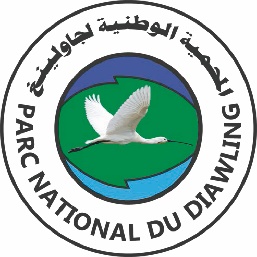 Merci de renvoyer cette fiche et les photos s’y rapportant infos@pnd.mr SITE N°1SITE N°2SITE N°3DATEDATEDATEHEURE ARRIVEE SUR LE SITEHEURE ARRIVEE SUR LE SITEHEURE ARRIVEE SUR LE SITELOCALISATION (Indiquez le nom du bassin dans lequel vous vous trouvez ou donnez des indications sur votre localisation)LOCALISATION (Indiquez le nom du bassin dans lequel vous vous trouvez ou donnez des indications sur votre localisation)LOCALISATION (Indiquez le nom du bassin dans lequel vous vous trouvez ou donnez des indications sur votre localisation)CORRDONNEES GPS (facultatif)CORRDONNEES GPS (facultatif)CORRDONNEES GPS (facultatif)HEURE DE DEPART DU SITEHEURE DE DEPART DU SITEHEURE DE DEPART DU SITECOMMENTAIRESCOMMENTAIRESCOMMENTAIRESNUMERO DE PHOTOSNUMERO DE PHOTOSNUMERO DE PHOTOS